ΠΑΙΧΝΙΔΙ ΜΕ ΦΡΟΥΤΑ ΚΑΙ ΛΑΧΑΝΙΚΑ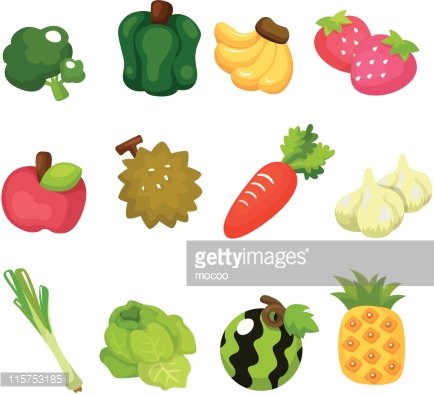 Δίνουμε στα παιδιά μας να κόψουν εικόνες από φρούτα ή από λαχανικά που βρίσκουμε είτε από καταλόγους σούπερ μάρκετ είτε από το διαδίκτυο. Σκορπίζουμε στο πάτωμα τις  εικόνεςΕξηγούμε στα παιδιά ότι όσο θα ακούγεται η μουσική μπορούν να χορεύουν γύρω γύρω από τις εικόνεςΜόλις σταματήσει η μουσική θα πρέπει να βρούν και να σηκώσουν αυτό που θα τους ζητηθεί, πχ "Κόκκινα φρούτα" ή "πράσινα λαχανικά" κλπΌσο περνάει η ώρα ζητάμε πιο περίπλοκα χαρακτηριστικά, έτσι ώστε να μεγαλώνει ο βαθμός δυσκολίας, πχ "κόκκινα φρούτα από Μ"κλπ